АДМИНИСТРАЦИЯ СЛОБОДО - ТУРИНСКОГО СЕЛЬСКОГО ПОСЕЛЕНИЯПОСТАНОВЛЕНИЕот 01.08.2019 № 312с. Туринская СлободаО проведении открытого аукциона на право заключения договора аренды земельного участка для среднеэтажной жилой застройки и договоров купли-продажи земельных участков для ведения личного подсобного хозяйства В соответствии со статьей 448 Гражданского кодекса Российской Федерации (часть первая)" от 30.11.1994 N 51-ФЗ, пункта 1 Постановления Правительства РФ от 10.09.2012 N 909 "Об определении официального сайта Российской Федерации в информационно-телекоммуникационной сети "Интернет" для размещения информации о проведении торгов и внесении изменений в некоторые акты Правительства Российской Федерации", с пунктами 6, 11-13 статьи 39 «Земельного кодекса Российской Федерации» от 25.10.2001 г. № 136-ФЗ, на основании статьи 14 Федерального закона от 6 октября 2003 года N 131-ФЗ «Об общих принципах организации местного самоуправления в Российской Федерации», руководствуясь Уставом Слободо-Туринского сельского поселения ПОСТАНОВЛЯЮ:1. Организовать проведение открытого аукциона на право заключения договора аренды земельного участка под строительство многоквартирного дома и договоров купли-продажи земельных участков для ведения личного подсобного хозяйства в с. Туринская Слобода.Лот № 1 Право аренды на земельный участок.  Кадастровый номер: 66:24:2001003:134, площадь: 1210 кв.м., местоположение: Российская Федерация, Свердловская область, Слободо -Туринский р-н, село Туринская Слобода, ул. Октябрьская, дом 47, разрешенное использование: среднеэтажная жилая застройка, категория земель: земли населенных пунктов. Начальная цена предмета торгов составляет 17931 (семнадцать тысяч семьсот тридцать один) руб. в год, шаг аукциона – 537,93 руб., размер задатка 3586(три тысячи пятьсот восемьдесят шесть) рублей 20 копеек. Срок аренды: 5 лет. Ограничения и обременения в пользовании земельным участком: отсутствуют.  Лот № 2. Право собственности на земельный участок.  Кадастровый номер 66:24:0801004:609, площадь: 1442 кв.м., местоположение: Свердловская область, Слободо-Туринский р-н, с. Туринская Слобода, ул. Калиновая, 10, категория земель: земли населенных пунктов, разрешенное использование: для ведения личного подсобного хозяйства. Начальная цена предмета торгов составляет 77868 (семнадцать семь тысяч восемьсот шестьдесят восемь) рублей, шаг аукциона – 2336 (две тысячи триста тридцать шесть) руб., размер задатка 15573 (пятнадцать тысяч пятьсот семьдесят три) рубля 60 копеек. Ограничения и обременения в пользовании земельным участком: отсутствуют. Лот № 3.  Право собственности на земельный участок.  Кадастровый номер 66:24:0801004:613, площадь: 1442 кв.м., местоположение: Свердловская область, Слободо -Туринский р-н, с. Туринская Слобода, ул. Калиновая, 12, категория земель: земли населенных пунктов, разрешенное использование: для ведения личного подсобного хозяйства. Начальная цена предмета торгов составляет 77868 (семнадцать семь тысяч восемьсот шестьдесят восемь) рублей, шаг аукциона – 2336 (две тысячи триста тридцать шесть) руб., размер задатка 15573 (пятнадцать тысяч пятьсот семьдесят три) рубля 60 копеек. Ограничения и обременения в пользовании земельным участком: отсутствуют. 2. Утвердить и опубликовать извещение об открытом аукционе на право заключения договора аренды земельного участка под строительство многоквартирного дома и договоров купли-продажи земельных участков для ведения личного подсобного хозяйства в с. Туринская Слобода на официальном сайте Российской Федерации в информационно-телекоммуникационной сети «Интернет» torgi.gov.ru, на официальном сайте администрации Слободо-Туринского сельского поселения и в районной газете «Коммунар».3. Контроль за исполнением настоящего постановления возложить на главного специалиста администрации Боровикову Н.С.Глава администрацииСлободо -Туринскогосельского поселения                                                                              Ю.В. СабуровУтвержденоПостановлением администрации Слободо -Туринского сельского поселения № 312 от 01.08.2019 г. ИЗВЕЩЕНИЕо проведении аукциона на право заключения договора аренды земельного участка. Организатор аукциона:Администрация Слободо -Туринского сельского поселения Слободо-Туринского муниципального района Свердловской области.Почтовый адрес: 623930 Свердловская область, Слободо-Туринский район, село Туринская Слобода, ул. Ленина 1.Контактный телефон: 8-34361-2-13-89.Решение о проведении аукциона: Постановление администрации Слободо-Туринского сельского поселения от 01.08.2019 № 312 «О проведении открытого аукциона на право заключения договора аренды земельного участка под строительство многоквартирного дома и договоров купли-продажи земельных участков для ведения личного подсобного хозяйства».Место, дата, и время проведения аукциона: 11 сентября 2019 года в 10 часов 00 минут (время местное), по адресу: РФ, Свердловская область, Слободо-Туринский район, село Туринская Слобода, улица Ленина, дом 1 (второй этаж, актовый зал). Порядок проведения аукциона: Аукцион проводится в указанном в извещении о проведении аукциона месте, в соответствующие день и час. Аукцион является открытым по составу участников и форме подачи предложений. Аукцион ведет аукционист в присутствии комиссии по осуществлению торгов Администрации Слободо - Туринского сельского поселения. Аукционист начинает с объявления об открытии аукциона, правил и порядка его проведения, количества лотов, выставленных на аукцион. Секретарь комиссии называет результаты рассмотрения поступивших заявок на участие в аукционе, допущенных к участию и присутствовавших на аукционе участников аукциона.По лоту аукционистом оглашаются характеристики земельного участка, начальная цена предмета аукциона, «шаг аукциона». «Шаг аукциона» не изменяется в течение всего аукциона.Участникам аукциона выдаются пронумерованные карточки, которые они поднимают после оглашения аукционистом начальной цены земельного участка и каждой очередной цены земельного участка в случае, если готовы заключить договор купли-продажи в соответствии с этой ценой.Каждую последующую цену земельного участка аукционист назначает путем увеличения текущей цены на «шаг аукциона». После объявления очередной цены аукционист называет номер карточки участника аукциона, который первым поднял карточку, и указывает на этого участника аукциона. Затем аукционист объявляет следующую цену в соответствии с «шагом аукциона». При отсутствии участников аукциона, готовых заключить договор купли-продажи в соответствии с названной аукционистом ценой, аукционист повторяет эту цену 3 раза. Если после троекратного объявления очередной цены ни один из участников аукциона не поднял карточку, аукцион завершается. Победителем аукциона признается тот участник аукциона, номер карточки которого был назван аукционистом последним. По завершении аукциона аукционист объявляет о продаже земельного участка, называет цену проданного земельного участка и номер карточки победителя. Предмет аукциона:Лот № 1. Право аренды на земельный участок (годовая арендная плата). - адрес (местоположение): Российская Федерация, Свердловская область, Слободо -Туринский р-н, село Туринская Слобода, ул. Октябрьская, дом 47.- площадь: 1210 кв.м.;- кадастровый номер: 66:24:2001003:134- категория земель: земли населенных пунктов- разрешенное использование: среднеэтажная жилая застройка- параметры разрешенного строительства объекта капитального строительства: в соответствии с Правилами землепользования и застройки Слободо-Туринского сельского поселения, утвержденными решением Думы Слободо-Туринского сельского поселения от 30.06.2014 № 69, решением Думы Слободо-Туринского сельского поселения от 17.03.2017 № 196;- с информацией о предварительных технических условиях подключения (технологического присоединения) объекта к сетям инженерно-технического обеспечения и о плате за подключение (технологическое присоединение) можно ознакомиться по адресу: РФ, Свердловская область, Слободо -Туринский район, с. Туринская Слобода, ул. Ленина, 1, (каб. № 5);- обременения: не зарегистрированы;- начальная цена предмета аукциона 17 931(семнадцать тысяч семьсот тридцать один) рубль  - «шаг аукциона» 537,93 (пятьсот тридцать семь) рублей 93 копейки - размер задатка 3586 (три тысячи пятьсот восемьдесят шесть) рублей 20 копеек.Лот № 2. Право собственности на земельный участок.- адрес (местоположение): Российская Федерация, Свердловская область, Слободо -Туринский р-н, село Туринская Слобода, ул. Калиновая, 10.- площадь: 1442 кв.м.;- кадастровый номер: 66:24:0801004:609- категория земель: земли населенных пунктов- разрешенное использование: для ведения личного подсобного хозяйства - параметры разрешенного строительства объекта капитального строительства: в соответствии с Правилами землепользования и застройки Слободо-Туринского сельского поселения, утвержденными решением Думы Слободо-Туринского сельского поселения от 30.06.2014 № 69, решением Думы Слободо-Туринского сельского поселения от 17.03.2017 № 196;- с информацией о предварительных технических условиях подключения (технологического присоединения) объекта к сетям инженерно-технического обеспечения и о плате за подключение (технологическое присоединение) можно ознакомиться по адресу: РФ, Свердловская область, Слободо -Туринский район, с. Туринская Слобода, ул. Ленина, 1, (каб. № 5);- обременения: не зарегистрированы;- начальная цена предмета аукциона 77 868 (семьдесят семь тысяч восемьсот шестьдесят восемь) рублей- «шаг аукциона» 2336 (две тысячи триста тридцать шесть) рублей. - размер задатка 15 573 (пятнадцать тысяч пятьсот семьдесят три) рубля.Лот № 3. Право собственности на земельный участок.- адрес (местоположение): Российская Федерация, Свердловская область, Слободо -Туринский р-н, село Туринская Слобода, ул. Калиновая, 12.- площадь: 1442 кв.м.;- кадастровый номер: 66:24:0801004:613- категория земель: земли населенных пунктов- разрешенное использование: для ведения личного подсобного хозяйства - параметры разрешенного строительства объекта капитального строительства: в соответствии с Правилами землепользования и застройки Слободо-Туринского сельского поселения, утвержденными решением Думы Слободо-Туринского сельского поселения от 30.06.2014 № 69, решением Думы Слободо-Туринского сельского поселения от 17.03.2017 № 196;- с информацией о предварительных технических условиях подключения (технологического присоединения) объекта к сетям инженерно-технического обеспечения и о плате за подключение (технологическое присоединение) можно ознакомиться по адресу: РФ, Свердловская область, Слободо -Туринский район, с. Туринская Слобода, ул. Ленина, 1, (каб. № 5);- обременения: не зарегистрированы;- начальная цена предмета аукциона 77 868 (семьдесят семь тысяч восемьсот шестьдесят восемь) рублей- «шаг аукциона» 2336 (две тысячи триста тридцать шесть) рублей. - размер задатка 15 573 (пятнадцать тысяч пятьсот семьдесят три) рубля. Порядок приема заявок.Заявка на участие в аукционе подается по утвержденной организатором аукциона форме (согласно приложению к настоящему извещению). К участию в аукционе допускаются только граждане, представившие в срок приема заявок, указанный в настоящем извещении, следующие документы:1) заявка на участие в аукционе по установленной в извещении о проведении аукциона форме с указанием банковских реквизитов счета для возврата задатка;2) копии документов, удостоверяющих личность заявителя;3) документы, подтверждающие внесение задатка.Один заявитель вправе подать только одну заявку на участие в аукционе в отношении каждого лота аукциона. Заявка на участие в аукционе, поступившая по истечении срока приема заявок, возвращается заявителю в день ее поступления. Заявитель имеет право отозвать принятую организатором аукциона заявку на участие в аукционе.  Заявитель не допускается к участию в аукционе в следующих случаях:1) непредставление необходимых для участия в аукционе документов или предоставление недостоверных сведений;2) не поступление задатка на дату рассмотрения заявок на участие в аукционе;3) подача заявки на участие в аукционе лицом, которое в соответствии с Земельным кодексом РФ и другими федеральными законами не имеет права быть участником аукциона, покупателем земельного участка;4) наличие сведений о заявителе в предусмотренном статьей 39.12 Земельного кодекса РФ реестре недобросовестных участников аукциона.Адрес места приема заявок на участие в аукционе РФ, Свердловская область, Слободо-Туринский район, с. Туринская Слобода, ул. Ленина, д. 1 (кабинет № 5), контактный телефон 8(34361) 2-13-89.Дата и время начала приема заявок на участие в аукционе с 09.08.2018 г. 10 часов 00 минут по 09.09. 2019 г. до 10 часов 00 минут.Дата и время рассмотрения заявок на участие в аукционе – 10.09.2018 в 10 часов 00 минут по местному времени.Порядок внесения и возврата задатков: Задаток должен быть внесен на счет Администрации Слободо-Туринского сельского поселения согласно следующим реквизитам:Получатель – УФК по Свердловской области (Администрация Слободо-Туринского сельского поселения, 05623073540).ИНН 6651004197, КПП 665601001, ОКАТО 65239860000Номер счета получателя платежа – 40302810700003056256 в ГРКЦ ГУ Банка России по Свердловской области г. Екатеринбург.  БИК 0465770.Назначение платежа – Задаток для участия в аукционе. Образец заполнения квитанции можно получить в администрации по адресу: РФ, Свердловская область, Слободо -Туринский район. с. Туринская Слобода, ул. Ленина, 1 (1 этаж, кабинет № 5).Задаток должен поступить на указанный счет на дату рассмотрения заявок на участие в аукционе. Документом, подтверждающим поступления задатка на счет администрации Слободо -Туринского сельского поселения, является копия документов, подтверждающих внесение задатка. Задаток возвращается заявителю в следующих случаях и порядке: а) участником аукциона (заявителем) при принятии организатором аукциона решения об отказе в проведении аукциона – в течение трех дней со дня принятия решения об отказе в проведении аукциона;б) заявителю в случае отзыва им заявки на участие в аукционе до дня окончания срока приема заявок – в течение трех рабочих дней со дня получения уведомления об отзыве заявки;в) заявителю, не допущенному к участию в аукционе – в течение трех рабочих дней со дня оформления протокола приема заявок на участие в аукционе;г) лицам, участвовавшим в аукционе, но не победившим в нем (заявителю в случае отзыва им заявки на участие в аукционе позднее дня окончания срока приема заявок) – в течение трех рабочих дней со дня подписания протокола о результат аукциона. Задаток, внесенный лицом, признанным победителем аукциона, задаток, внесенный иным лицом, с которым договор аренды земельного участка заключается в соответствии со статьи 39.8, 39.11 Земельного кодекса Российской Федерации, засчитывается в оплату приобретаемого земельного участка. Задатки, внесенные этими лицами, не заключившими в установленном порядке договор аренды земельного участка вследствие уклонения от заключения указанного договора, не возвращаются.  Проект договора аренды размещается на официальном сайте Российской Федерации в сети «Интернет» для размещения информации о проведении торгов www.torgi.gov.ru и на официальном сайте Слободо-Туринского сельского поселения http://st-selpos.ru.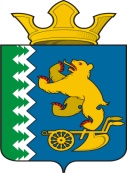 